INTRANET SOFTWARE EVALUATION CHECKLIST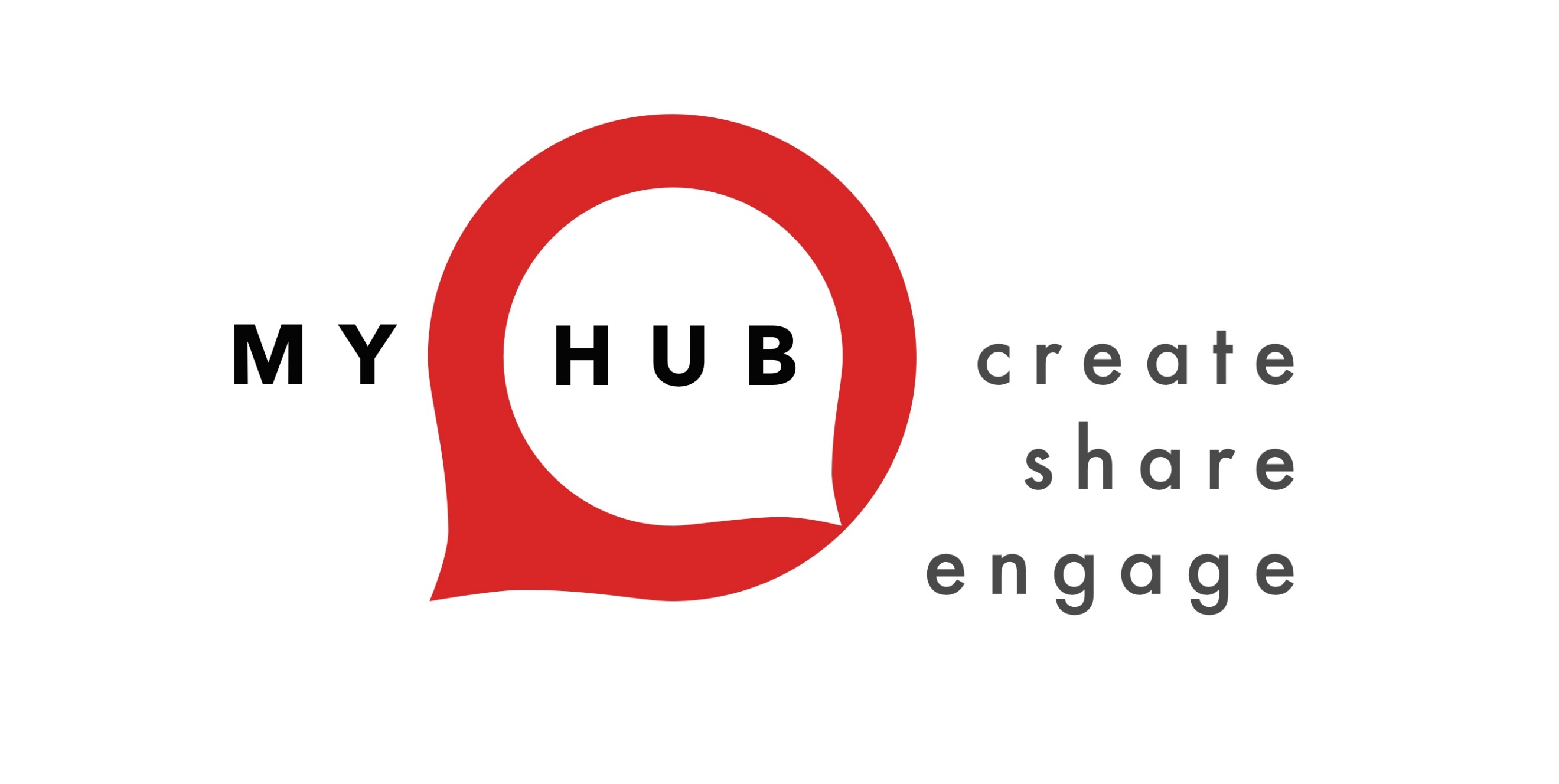 Priority AreaPriority AreaOption 1Option 2Option 3Option 4Price$$$$PriceIs the price all-inclusive?PriceIs it fixed?PriceDoes it include ongoing support? Set UpIs the intranet software easy to use? Set UpCan you easily set up the intranet without any great technical knowledge?Set UpIs there help and support readily available? Set UpIs the intranet software customizable with your own brand? Set UpDoes the intranet software utilize pre-built intranet templates? Ongoing ManagementCan you easily add and delete users? Ongoing ManagementIs it possible to set up permission rights and restrict access to sensitive information?Ongoing ManagementIs it a straightforward process to create, edit and delete content, images and videos? Modules & Business ToolsDoes the intranet software have the right mix of tools & features to address the needs of your business? Modules & Business ToolsAre the modules and business tools inclusive or will you need additional plugins? Modules & Business ToolsCan you use the intranet software to create customized automated workflow processes? Modules & Business ToolsCan you bulk upload and download documents and data?Modules & Business ToolsIs it possible to share documents and files internally and externally?Modules & Business ToolsDoes the intranet software allow for collaboration and joint working across the business? Modules & Business ToolsAre social intranet features inclusive with the software? Modules & Business ToolsAre news pages and blogs an integral feature of the intranet software? Modules & Business ToolsDoes the intranet software incorporate features that will enhance employee engagement? SecurityIs the provider responsible for ensuring the security of company data on the intranet? SecurityDoes the intranet software incorporate advanced security features such as SSL?SecurityAre you able to securely share files and information internally and externally? Mobile AccessCan the intranet be accessed remotely? Mobile AccessIs the intranet software mobile responsive?Mobile AccessHow well does the intranet software perform on smartphones and tablets? Fit For PurposeIs the intranet software fit for purpose in your business? 